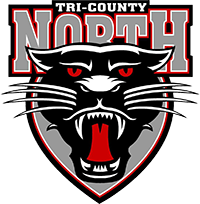 Tri-County North PanthersGirls Varsity Basketball 2019-2020Grade			Number		NameJunior			2			Lexi DelongJunior			12			Maddy FlorySophomore		3			Kelli CookeSophomore		4			Mackenzie BacherSophomore		10			Makenzie LykinsSophomore		21			Jenna KlingenbergerFreshman		5			Rilee TerryFreshman		15			Sierra BakerFreshman		23			Madison TerryVarsity Coach: Jessica SpitlerAssistant Varsity Coach: Chuck Cooke	Superintendent: Bill Derringer			HS Principal:  Kristen Mills Athletic Director: Kristen Mills Assistant AD:  Rusty Hutchinson            Trainer: Ashley McCray